Dzień dobry,kolejny raz zapraszam cię do wspólnej nauki w ramach zdalnej edukacji. Życzę miłej zabawyMałgorzata CzylkowskaĆwiczenie oddechoweWytnij króliczki i owieczki i przenieś je na łąkę za pomocą słomki (podnieś je zasysając powietrze do słomki nad obrazkiem)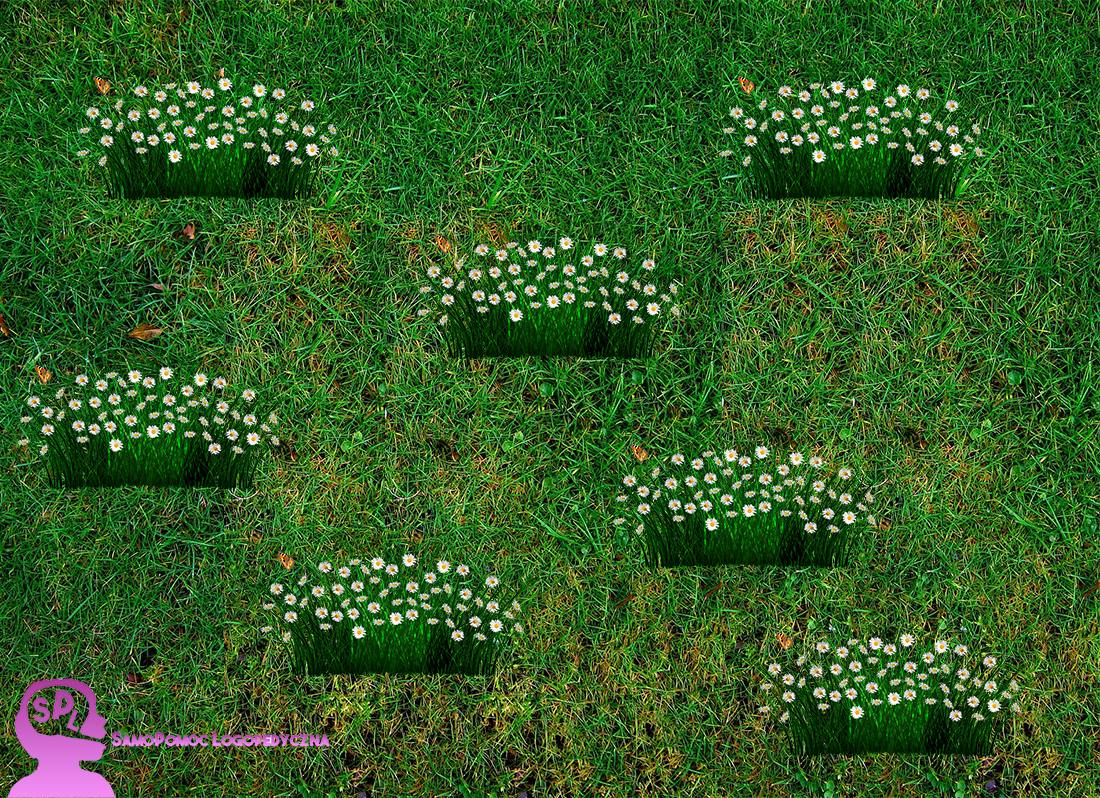 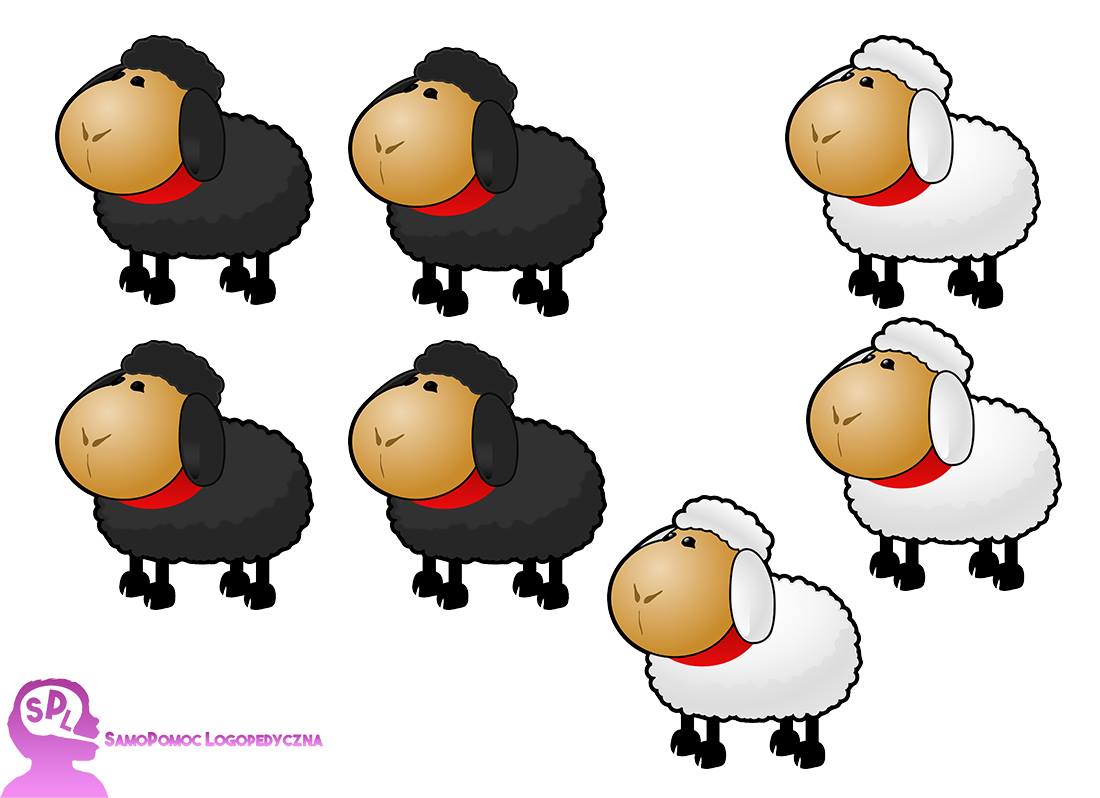 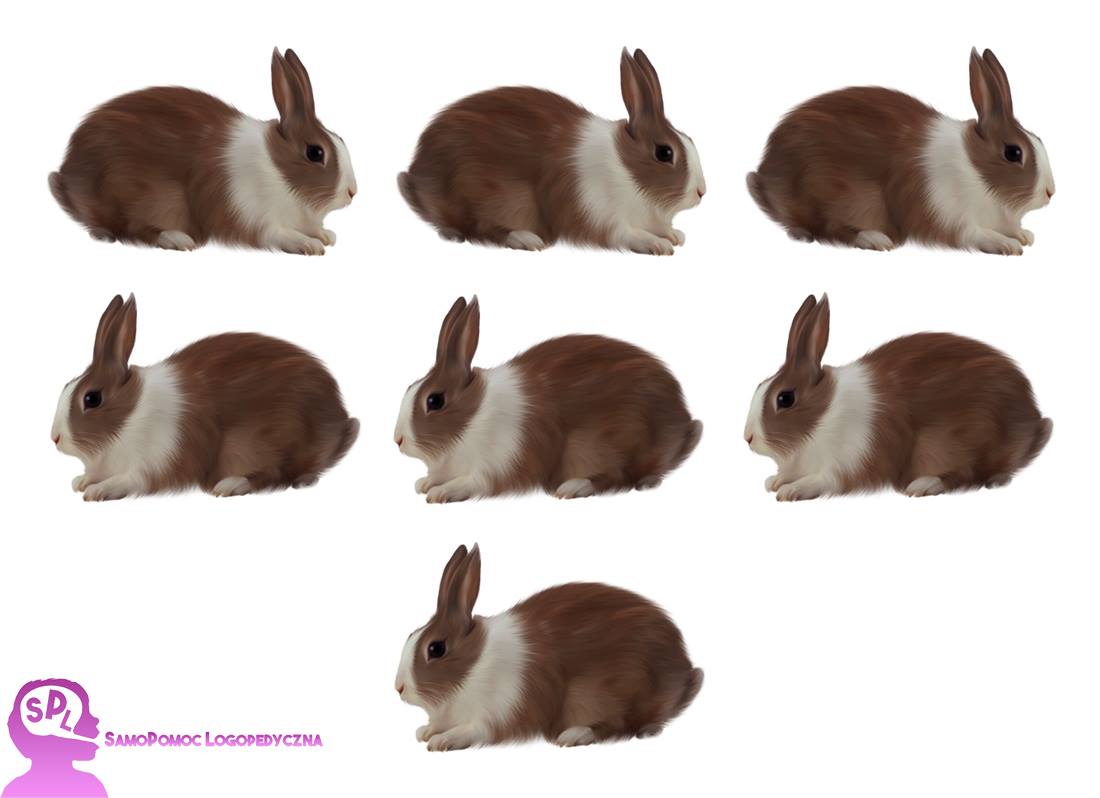 Ćwiczenia słuchoweOdtwarzanie tempa i ilości uderzeń- rodzic wyklaskuje rytm( np. -  --, - - -, --- itd.), a zadaniem dziecka jest powtórzyć ten rytm, jako utrudnienie dziecko może ułożyć ten rytm  za pomocą układów graficznych (klocków, kredek)Wyklaskiwanie rytmu piosenki, wierszyka- wyklaszcz rytm swojej ulubionej piosenki lub wierszykaĆwiczenia artykulacyjne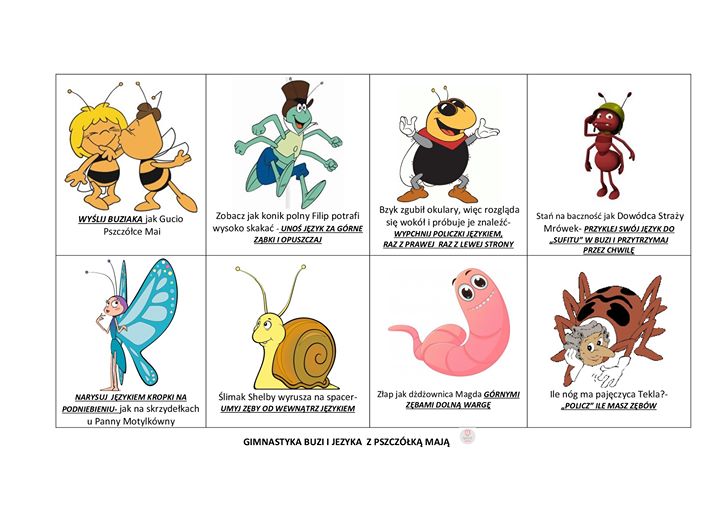 Ćwiczenie rozwijające słownictwo bierne i czynne, umiejętność budowania zdań prostych, ćwiczenie myślenia logicznego.Popatrz na obrazek i powiedz co na nim jest. 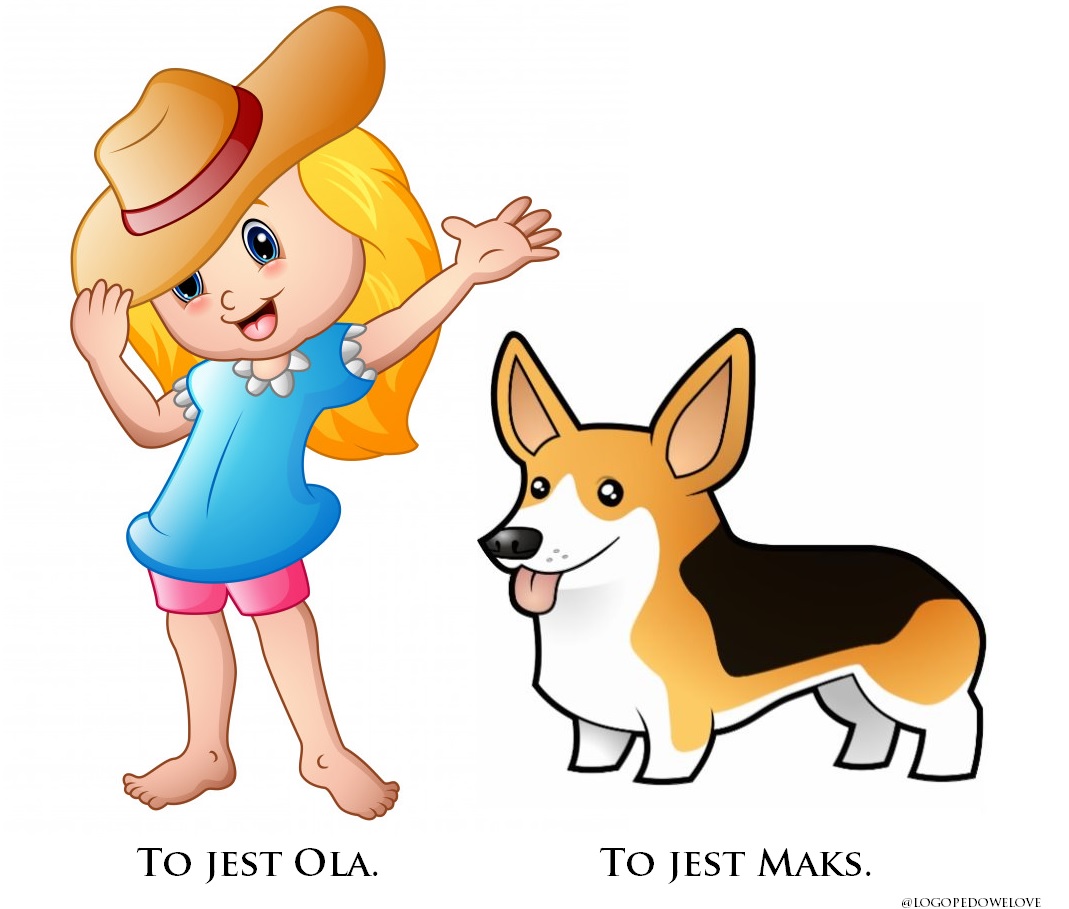 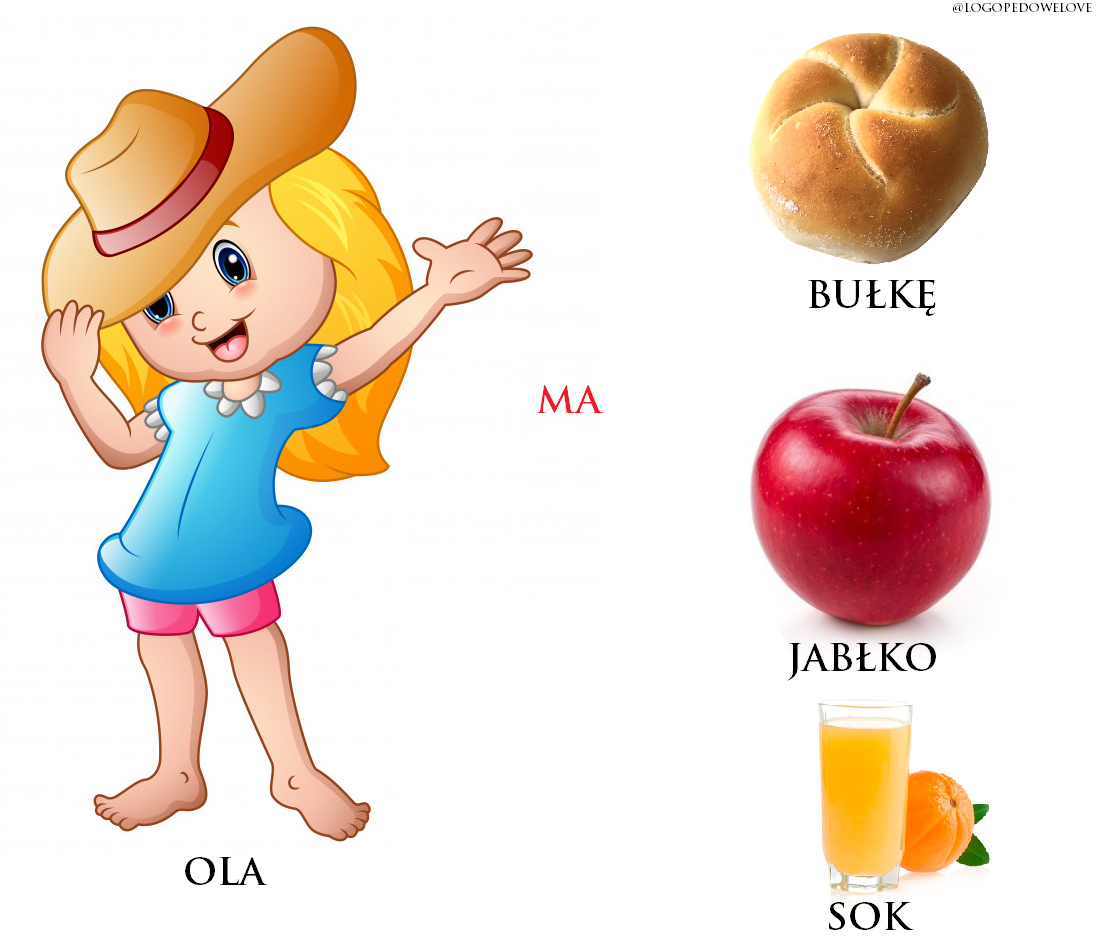 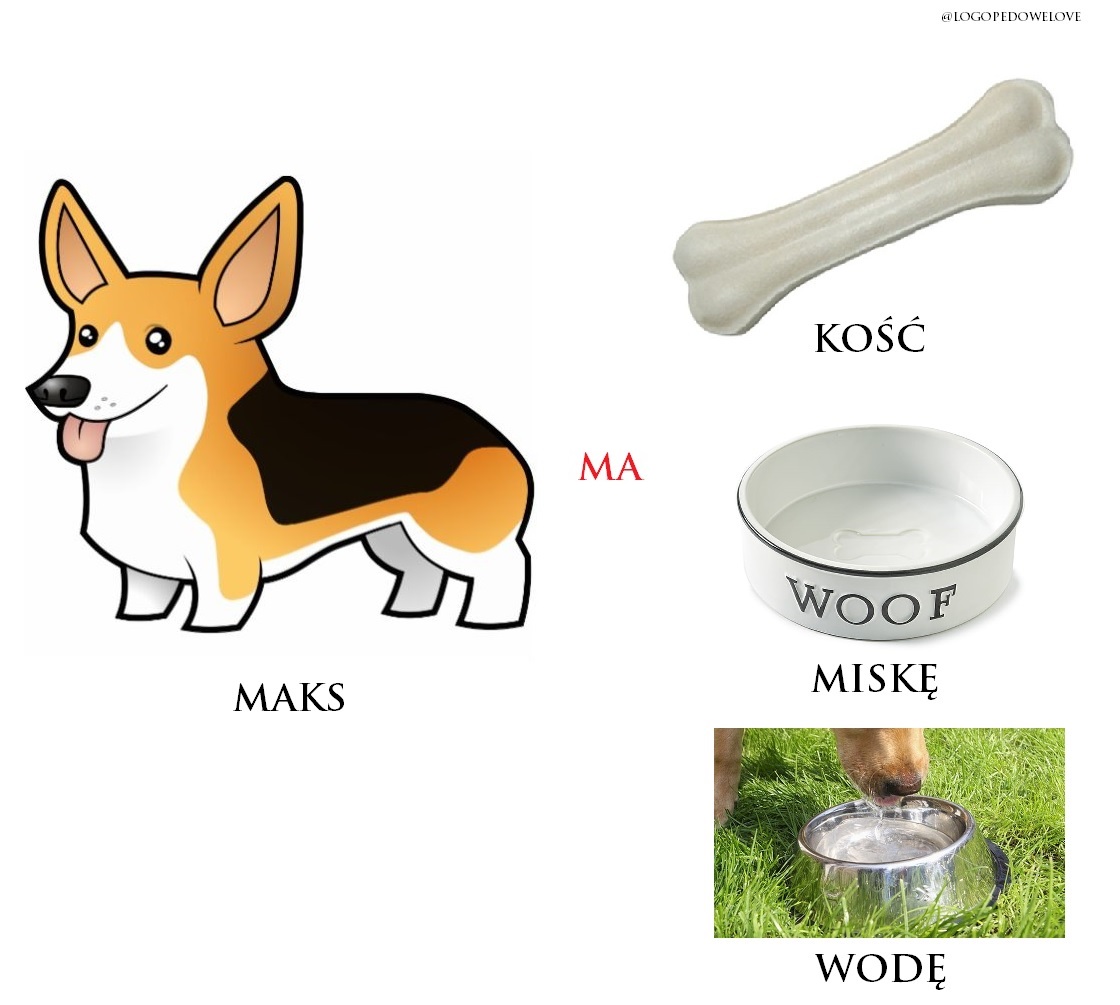 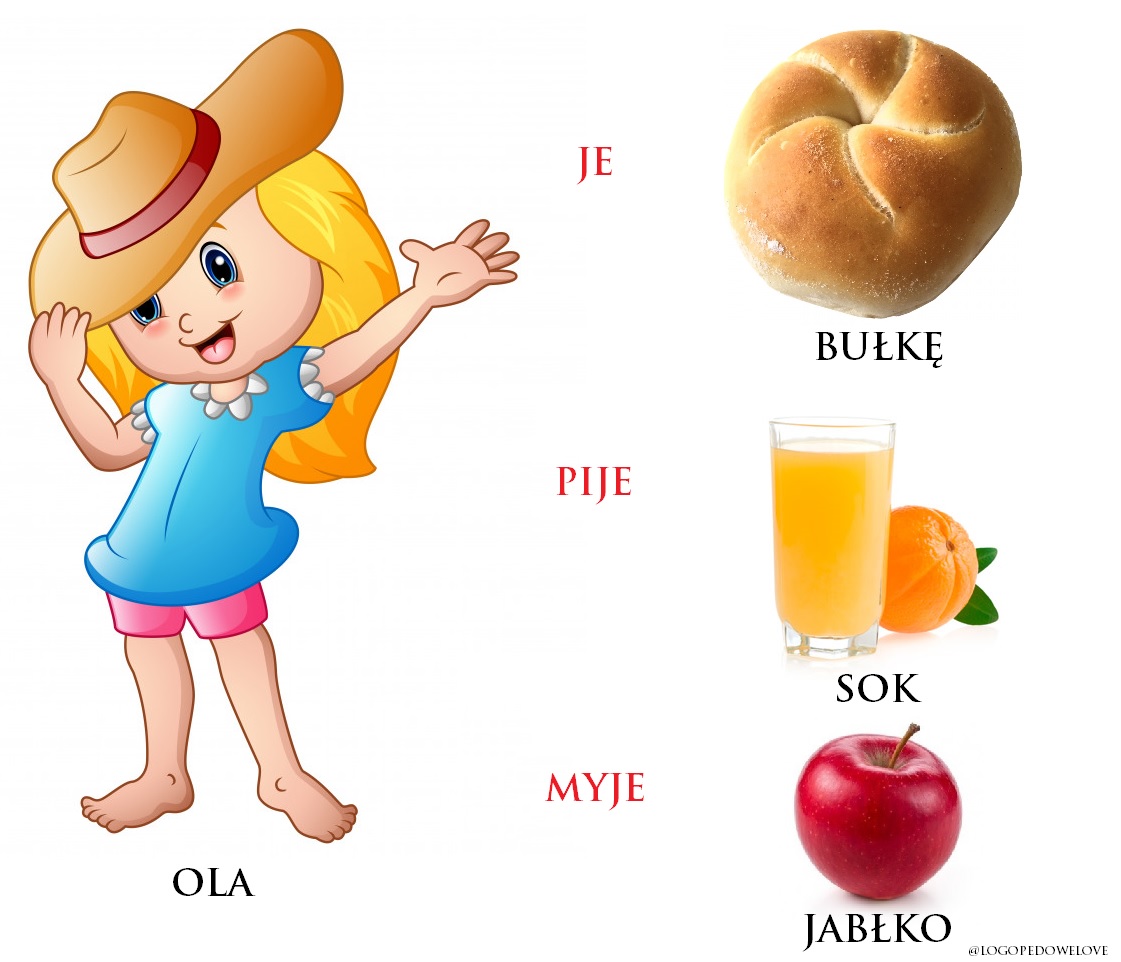 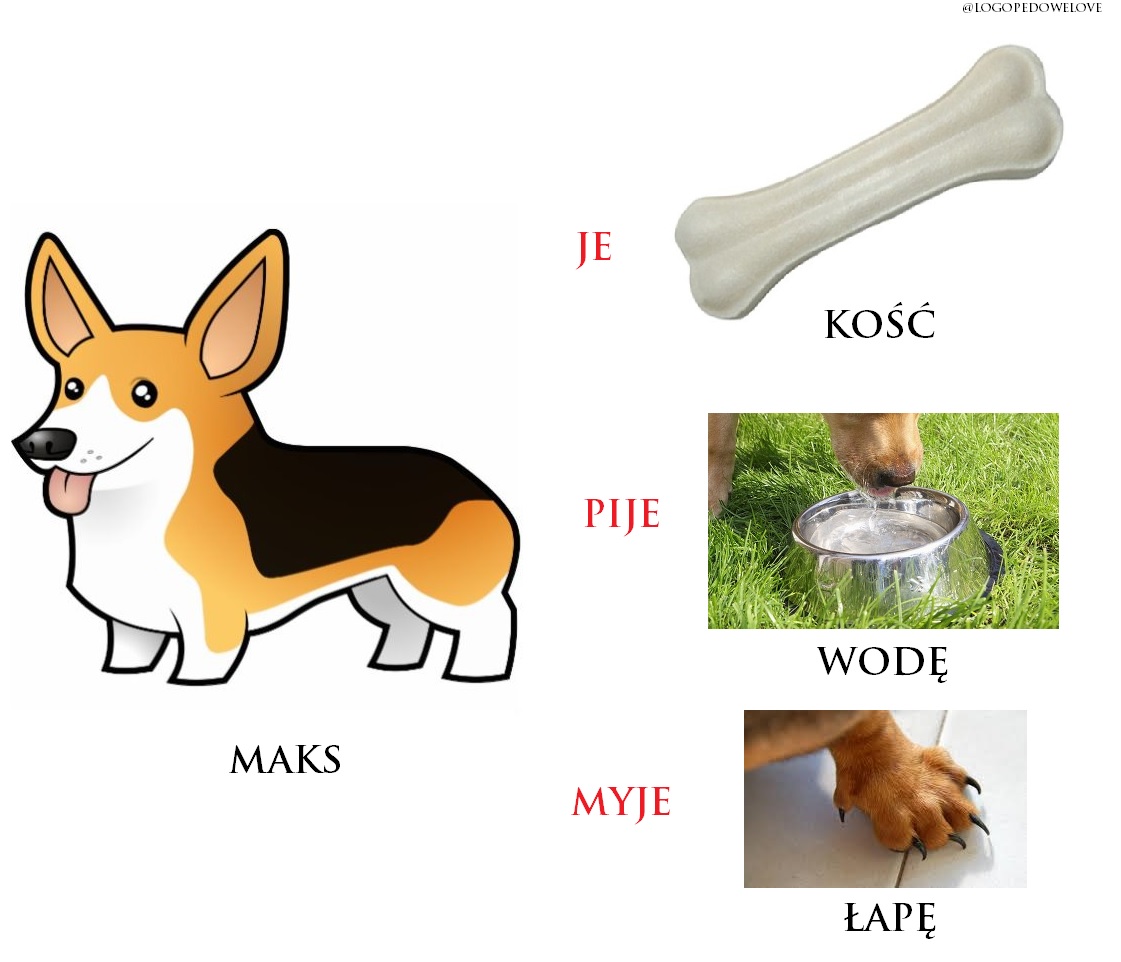 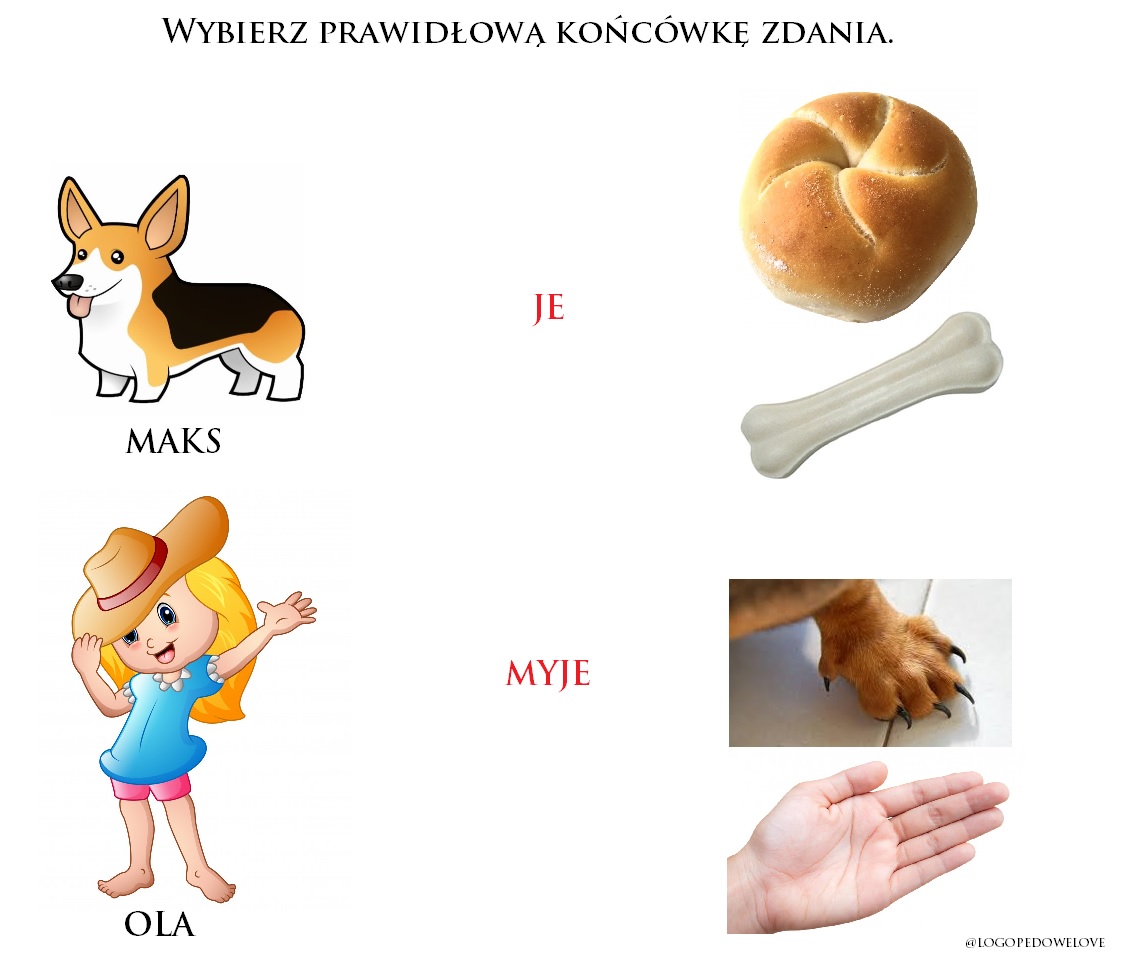 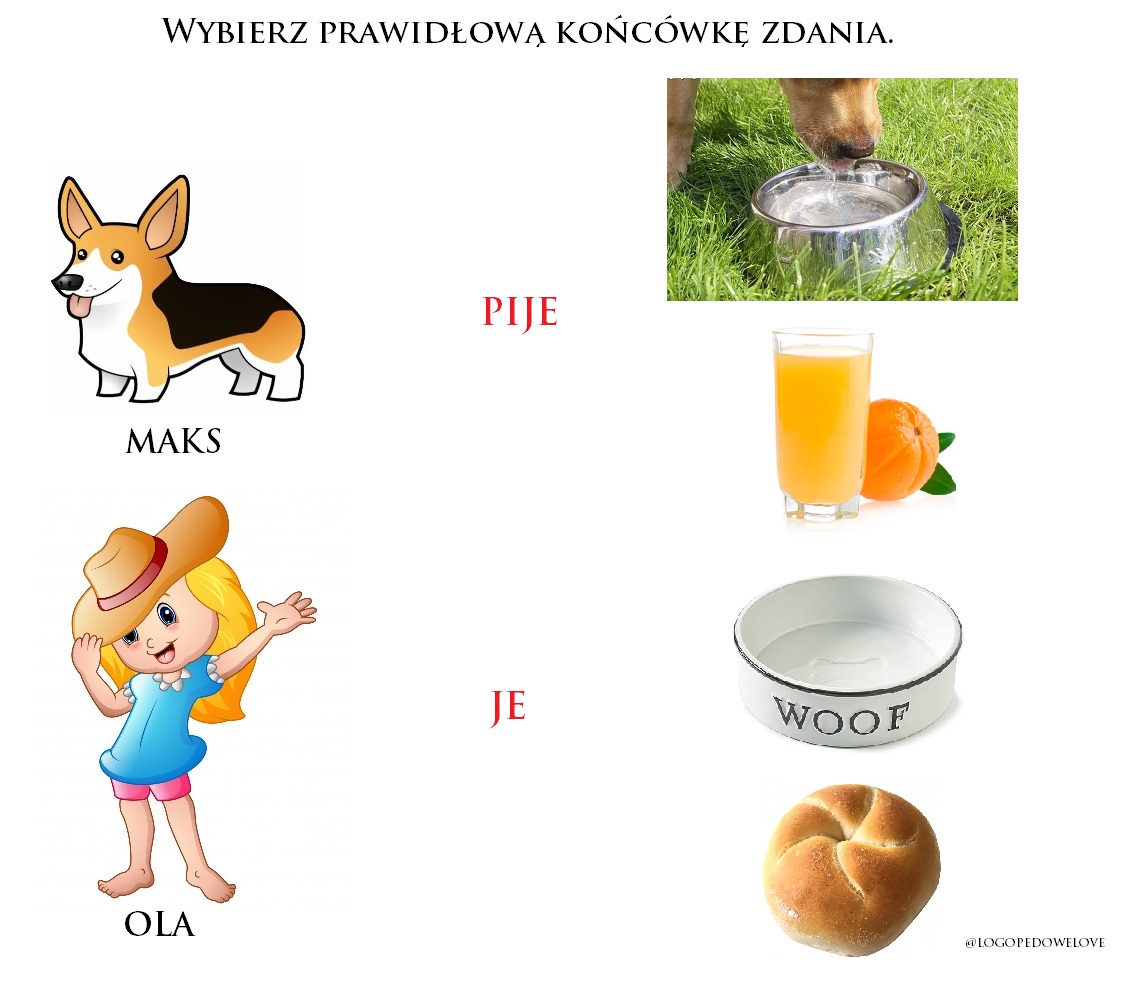 Ćwiczenie wzbogacające słownictwo, rozwijające umiejętność kategoryzacji, myślenie logiczne.Nazwij obrazki, połącz je z ilustracją do której pasują. ( pierwsza karta „Co spotkamy nad morzem, co spotkamy w lesie”, druga karta „Co spotkamy w mieście, co spotkamy na wsi”, trzecia karta „Co spotkamy nad jeziorem, co spotkamy w górach”, czwarta karta „Co spotkamy na placu zabaw, co spotkamy w sklepie”)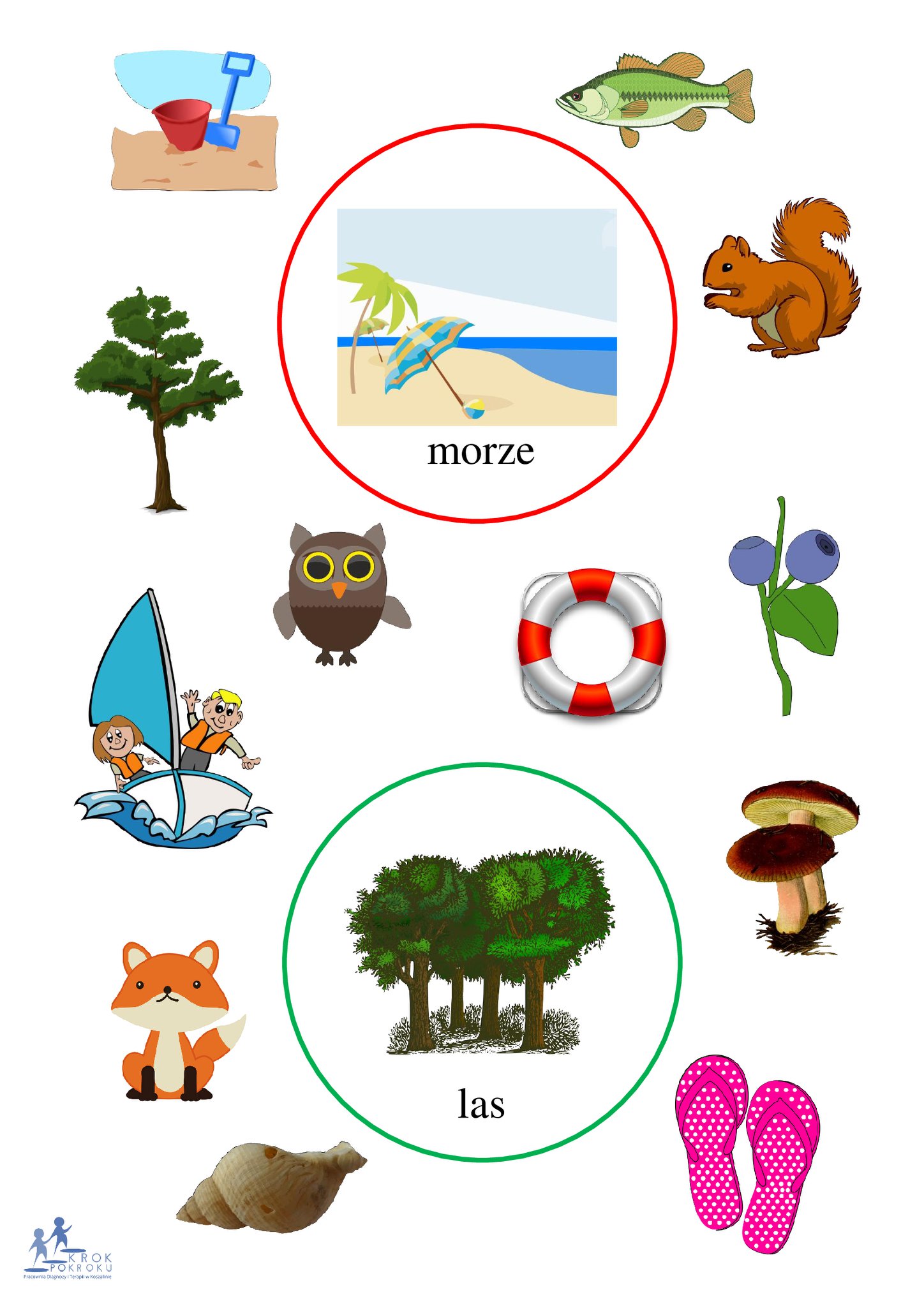 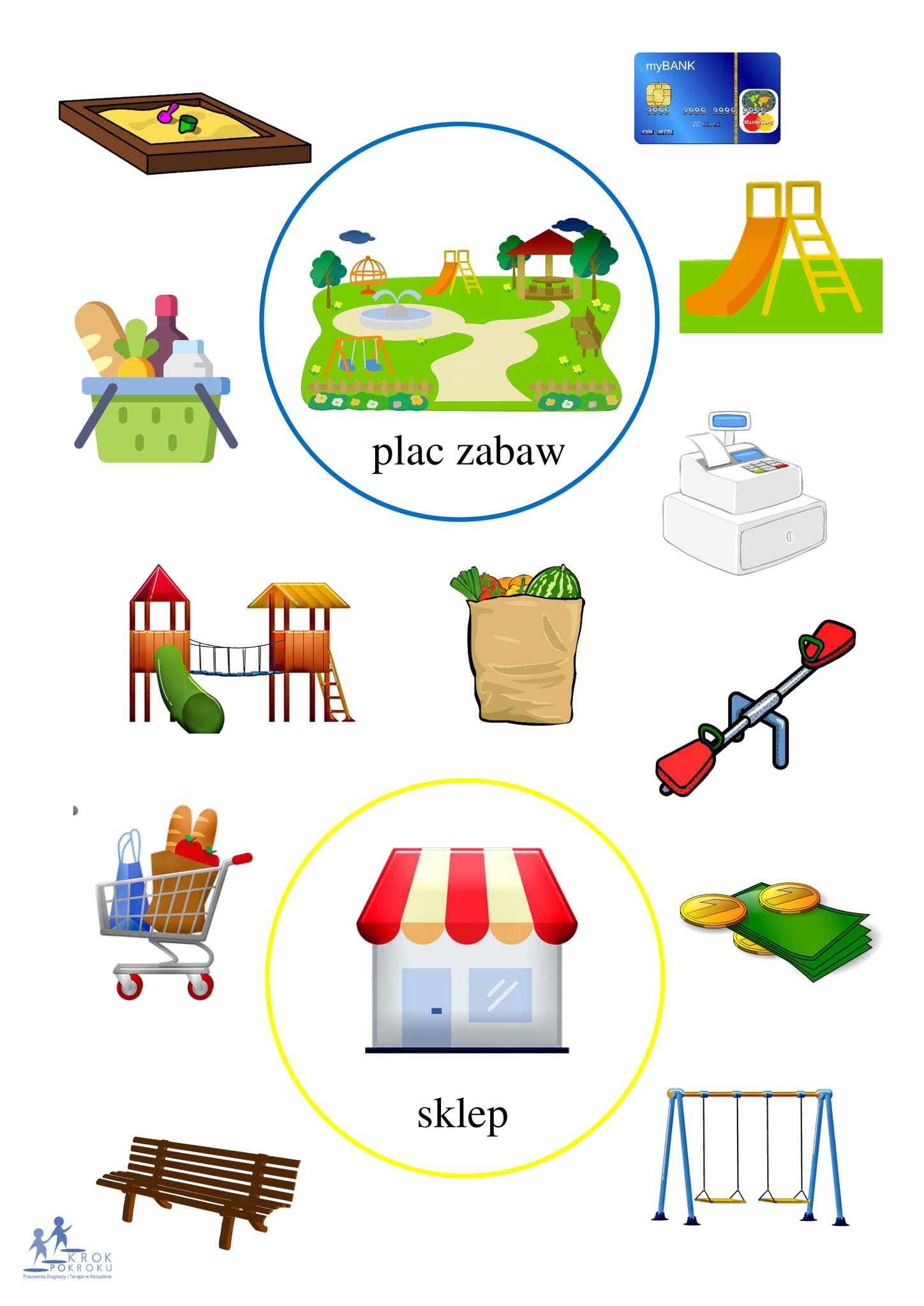 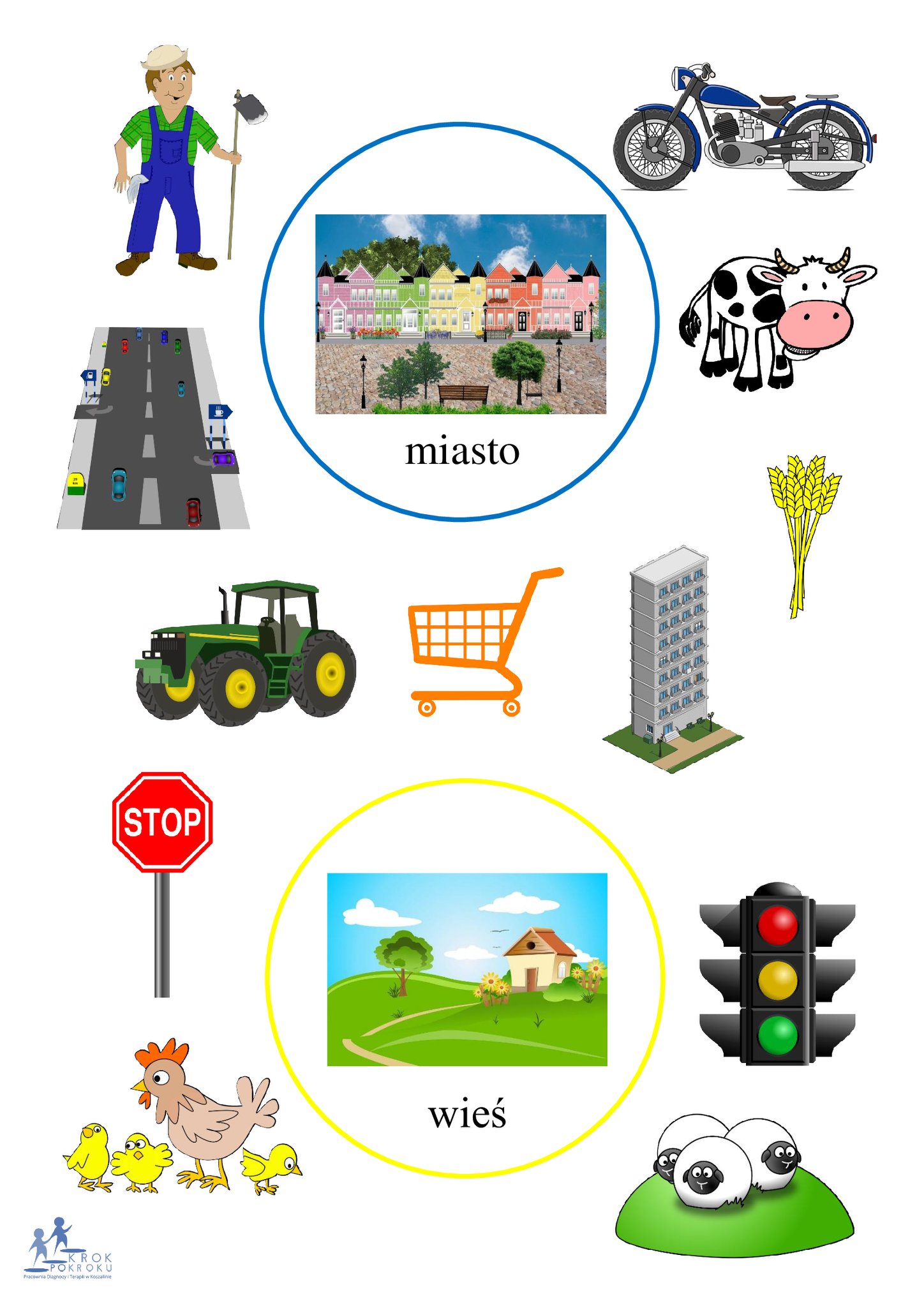 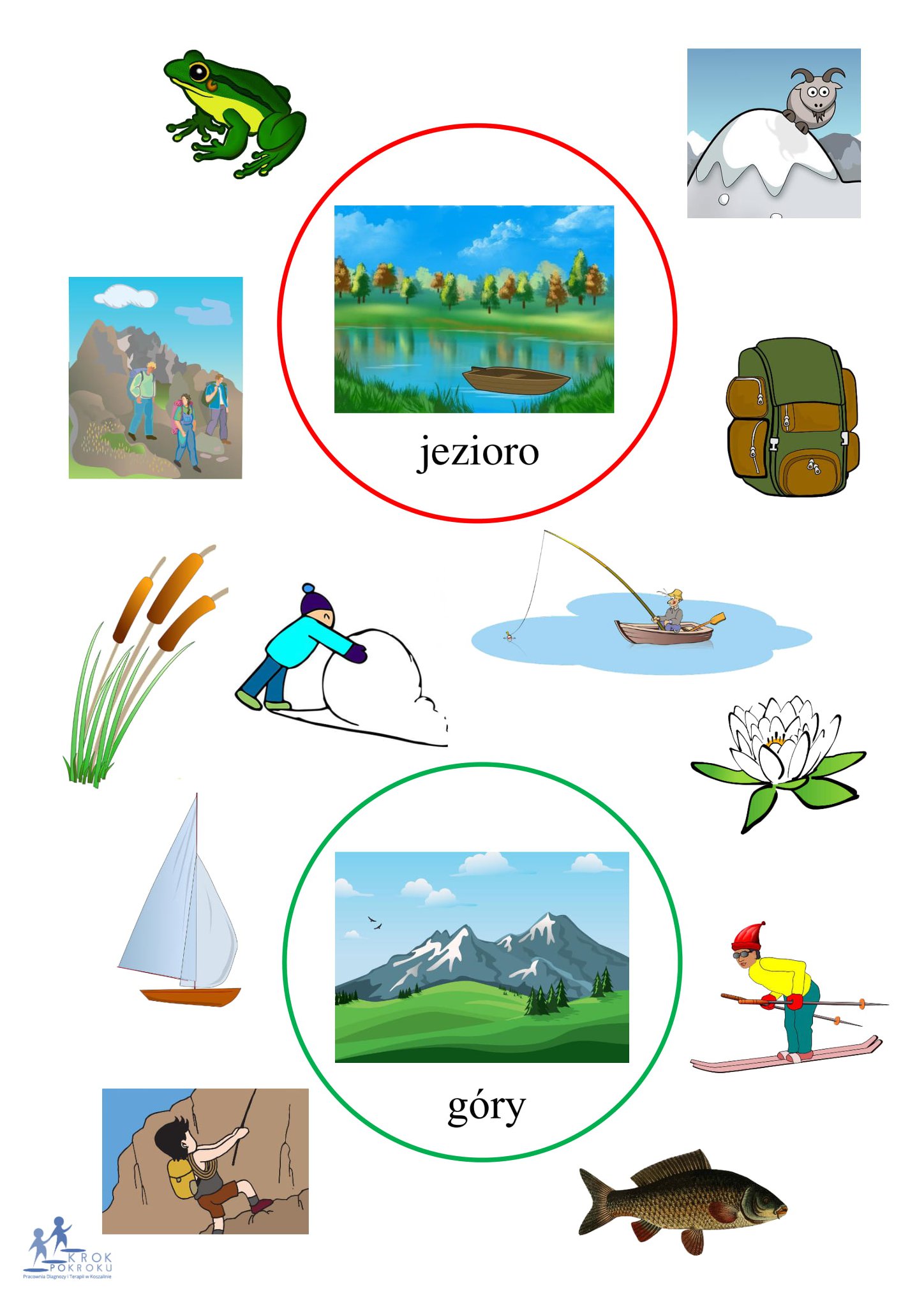 